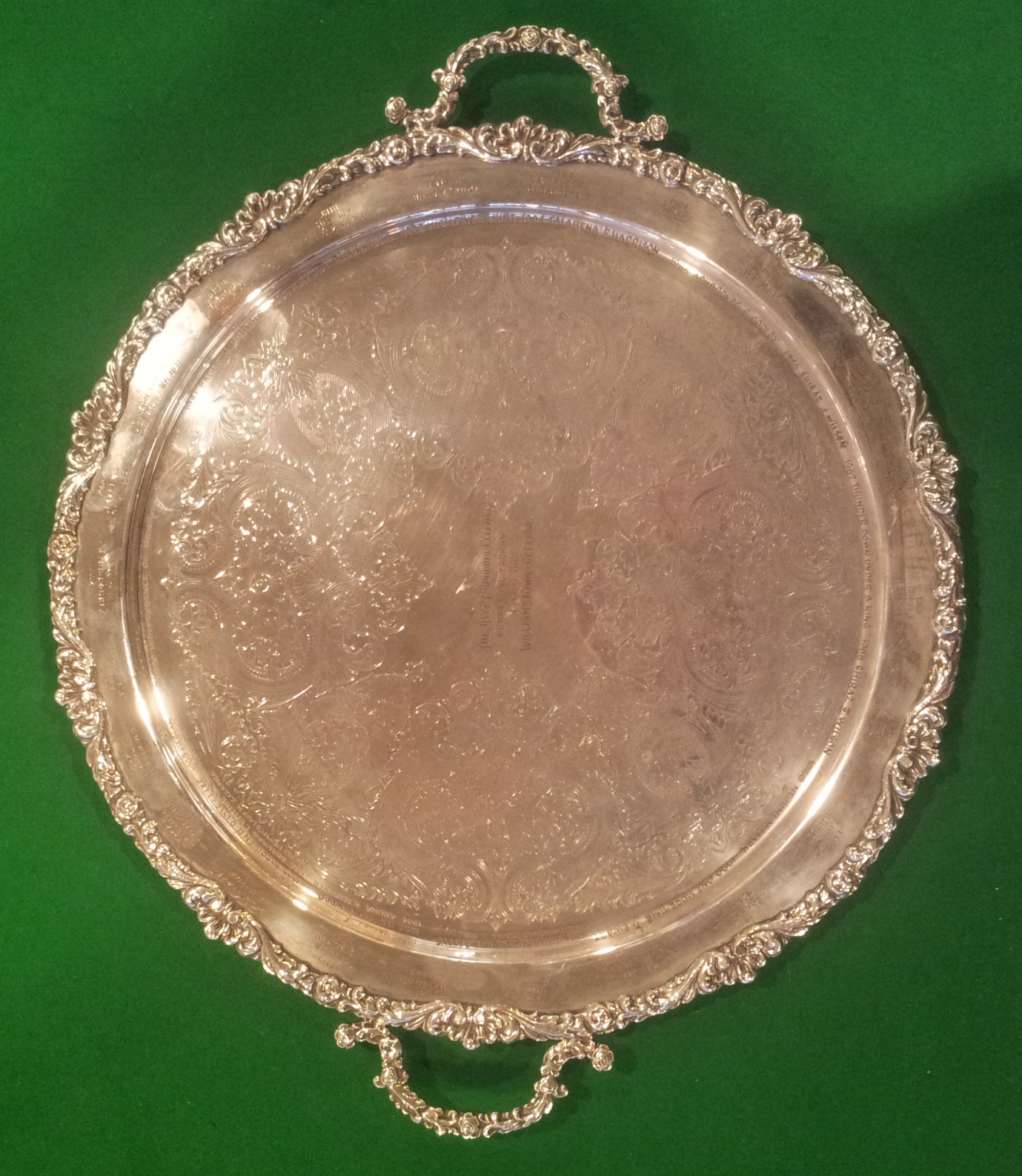 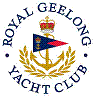 Royal Geelong Yacht Club Inc.Est 1859Trophy Deed of Gift.Trophy Deed of Gift.Trophy:Myer Emporium TrophyPresented by:Myer EmporiumDate:1957For:Fastest Time: Passage Race.Raced for a different Class each yearRemarks / RevisionsFastest Time = Fastest Corrected Time Click HERE for a List of Recipients.Click HERE for a List of Recipients.